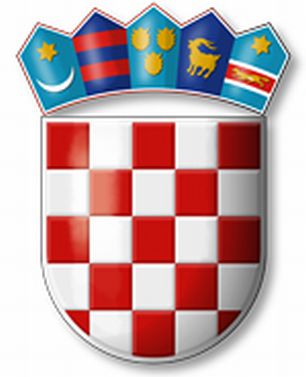                REPUBLIKA HRVATSKA                    VARAŽDINSKA  ŽUPANIJA            GOSPODARSKA ŠKOLA VARAŽDIN          Božene Plazzeriano 4          42000 VaraždinKlasa: 009-04/23-01/1Ur.broj: 2186-148-02-23-24U Varaždinu, ______________		(datum)			PRIVOLA ___________________________(ime i prezime ispitanika/učenika)U skladu s odredbama Opće uredbe o zaštiti podataka (GDPR), ja   _________________________ (ime i prezime roditelja) kao zakonski zastupnik djeteta dajem privolu Gospodarskoj školi Varaždin da, u svrhu realizacije kurikuluma i Godišnjeg plana i programa rada Škole - snima, prikuplja, obrađuje i objavljuje sljedeće osobne podatke mojeg djeteta:Zaokružiti:1. – ime i prezime, razred, smjer, fotografije, audio i video zapise nastale tijekom odvijanja odgojno-obrazovnog programa i aktivnosti Škole2. – ime i prezime, razred, smjer, fotografije, audio i video zapise na web stranici Škole, Facebook i Instagram stranici Škole, oglasnoj ploči Škole, brošurama i lokalnim medijima3. – potrebne podatke za organizaciju terenske nastaveOsim svrhe za koju je dana privola, prikupljeni osobni podatak se neće koristiti u druge svrhe. Ova izjava se pohranjuje kod Službenika za zaštitu osobnih podataka u tajništvu Škole.Potvrđujem da sam upoznat da imam pravo odustati od dane privole i zatražiti prestanak daljnje obrade osobnih podataka. Ispravak podataka ili obavijest o odustanku od dane privole dostavlja se u pisanom obliku elektroničkom poštom na adresu: gospodarska@ss-gospodarska-vz.skole.hrTakođer ovo privolom dajem suglasnost Gospodarskoj školi Varaždin za:Zaokružiti:1. – organizaciju i provedbu jednodnevne stručne ekskurzije2. – organizaciju i provedbu izvan učioničke nastave3.– za sudjelovanje učenika na natjecanjima u organizaciji MZO, AZOO, ASOO, školskih sportskih klubova, učeničke zadruge		______________________________(potpis  zakonskog zastupnika djeteta)      